FORMULARZ ZGŁOSZENIOWY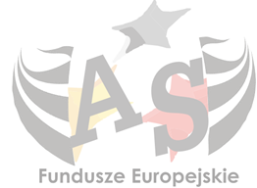 Szkolenie warsztatowe dla JST w ramach Akademii SamorządowejDATA SZKOLENIA:  12-13 grudnia 2019 r.MIEJSCE SZKOLENIA:  Hotel Iskierka Business & Spa ul. Wojska Polskiego 3, 39-300 MielecDANE UCZESTNIKA:Udział w spotkaniu jest bezpłatny. Koszt wyżywienia i pobytu w pokojach dwuosobowych pokrywa organizator. Transport na miejsce szkolenia pokrywa uczestnik. Wypełniony formularz prosimy przesyłać wyłącznie e-mailem na adres: d.busz@podkarpackie.plImię i nazwiskoNazwa Instytucji i stanowiskoAdresTel.
e-mail